Назив евиденције: Сертификати о безбедности за превоз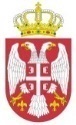 Република СрбијаДИРЕКЦИЈА ЗА ЖЕЛЕЗНИЦЕР. бр.Носилац исправеВрста услугеОбим превозаРок важењаEIN део А/Број обрасцаEIN део Б/Број обрасца1.Rail Transport Logistic d.o.o. Beogradпревоз робе који укључује превоз опасног терета< 500 милиона нетотонских km/год29.11.2022.(A)20.04.2026.(B)RS1120210003 340-1170/2021 RS1220210003340-862-4/20212.Pannon Rail d.o.o.Suboticaпревоз робе који укључује превоз опасног терета≥ 500 милиона нетотонских km/год12.04.2023.(A)
03.06.2023.(B)RS1120180001340-360-1/2018RS1220180002340-542-4/20183.ЈП EПС Београд -  Огранак ТЕНТ Обреновац -Железнички транспортпревоз робе за сопствене потребе без опасног терета< 500 милиона нетотонских km/год20.08.2023.RS1120180003340-30-8/2018RS1220180003340-1087-1/20184.OBL Logistic d.o.o. Beograd - Čukaricaпревоз робе који укључује превоз опасног терета< 500 милиона нетотонских km/год20.12.2023.(A)02.12.2026.(B)RS1120180004340-1398-8/2018RS1220210007340-1244-5/20215.АТМ БГ ДОО БЕОГРАД - Нови Београдпревоз робе за сопствене потребе без опасног терета< 500 милиона нетотонских km/год15.01.2024.RS1120190001340-34-6/2019RS1220190001340-34-7/20196.TRANSAGENT OPERATOR DOO BEOGRADпревоз робе који укључује превоз опасног терета< 500 милиона нетотонских km/год22.05.2024.(A)27.03.2025.(B)RS1120190003340-1165-6/2020RS1220200002340-1165-7/20207.EURORAIL LOGISTIC DOOBEOGRADпревоз робе који укључује превоз опасног терета< 500 милиона нетотонских km/год27.08.2024.RS1120190004340-1185-1/2019RS1220190003340-1185-2/20198.НИС а.д.Нови Садпревоз робе за сопствене потребе који укључује превоз опасног терета< 500 милиона нетотонских km/год20.09.2025.RS1120200001340-651-5/2020RS1220200003340-651-6/20209.GLOBAL NEOLOGISTICS DOO BEOGRADпревоз робе који укључује превоз опасног терета< 500 милиона нетотонских km/год15.06.2026.RS1120210001340-652-3/2021RS1220210002340-652-4/202110.Акционарско друштво за железнички превоз робе „Србија Карго” Београдпревоз робе који укључује превоз опасног терета≥ 500 милиона нетотонских km/год13.10.2026.RS1120210002340-979-5/2021RS1220210004340-979-6/202111.Акционарско друштво за железнички превоз путника„Србија Воз“ Београдпревоз путника који укључује велике брзине ≥ 200 милиона путничких km/год26.10.2026.RS1120220002340-287-4/2022RS1220220002340-287-5/202212.„PIMK” д.о.о. Димитровградпревоз робе који укључује превоз опасног терета< 500 милиона нетотонских km/год01.11.2026.RS1120210005340-1023-7/2021RS1220210006340-1023-8/202113.Комбиновани превоз д.о.о.Прокупљепревоз робе који укључује превоз опасног терета≥ 500 милиона нетотонских km/год09.02.2027.RS1120220001340-130-5/2022RS1220220001340-130-6/202214.Деспотија д.о.о. Београдпревоз робе без опасног терета< 500 милиона нетотонских km/год29.05.2027.RS1120220003340-574-5/2022RS1220220003340-574-6/202215.SINHRON RAIL D.O.O. BEOGRAD – NOVI BEOGRADпревоз робе који укључује превоз опасног терета≥ 500 милиона нетотонских km/год06.07.2027.RS1120220004340-804-3/2022RS1220220007340-951-5/202216.ENNA TRANSPORT BGD DOO BEOGRAD – NOVI BEOGRADпревоз робе који укључује превоз опасног терета на електрифицираним пругама < 500 милиона нетотонских km/год31.07.2027.RS1120220005340-792-5/2022RS1220220005340-836-5/202217.ZGOP DOO NOVI SADпревоз робе за сопствене потребе без опасног терета< 500 милиона нетотонских km/год31.07.2027.RS1120220006340-881-2/2022RS1220220006340-881-3/202218.S RAIL DOO SUBOTICAпревоз робе који укључује превоз опасног терета на електрифицираним пругама које нису опремљене са РДУ и неелектрифицираним пругама које нису опремљене пружним аутостоп уређајима< 500 милиона нетотонских km/год28.09.2027.(A)07.02.2025.(B)RS1120220007340-1445-8/2022RS1220200008340-1453-5/2022